                                                       EZEngraver Setup Guide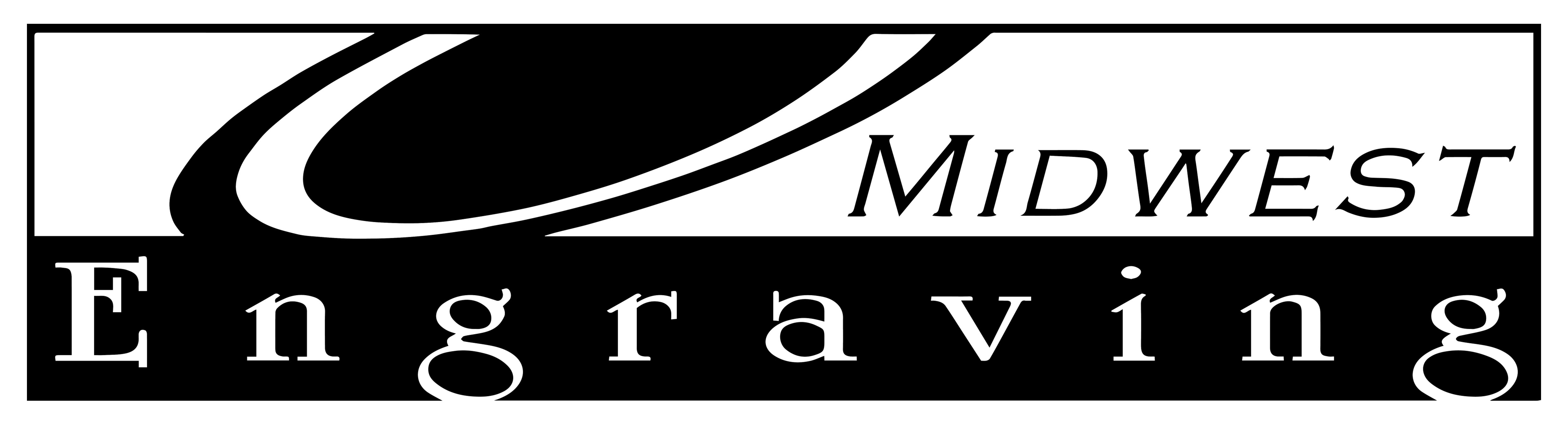 We are thrilled you have chose Midwest Engraving for your paver fundraiser! This form will help guide us in creating your custom fundraising website. It is very detailed so fill it out to the best of your knowledge and we can make any final touches after your first look! Please fill out the following information: Please fill out the following information: Note: This information will be used as the main contact for anyone purchasing on your fundraising siteNote: This information will be used as the main contact for anyone purchasing on your fundraising siteContact Person:Phone Number:Email:Address:When using the EzEngraver website, we process credit cards securely using a website called stripe. Please visit their website (https://dashboard.stripe.com/register) and sign up for an account. Once you have completed your activation you will need to provide the following LIVE keys to Midwest. Email to mwengr@aol.com  subject: stripe set up*Midwest Engraving does not manage or view your stripe account. You will work directly with stripe.com  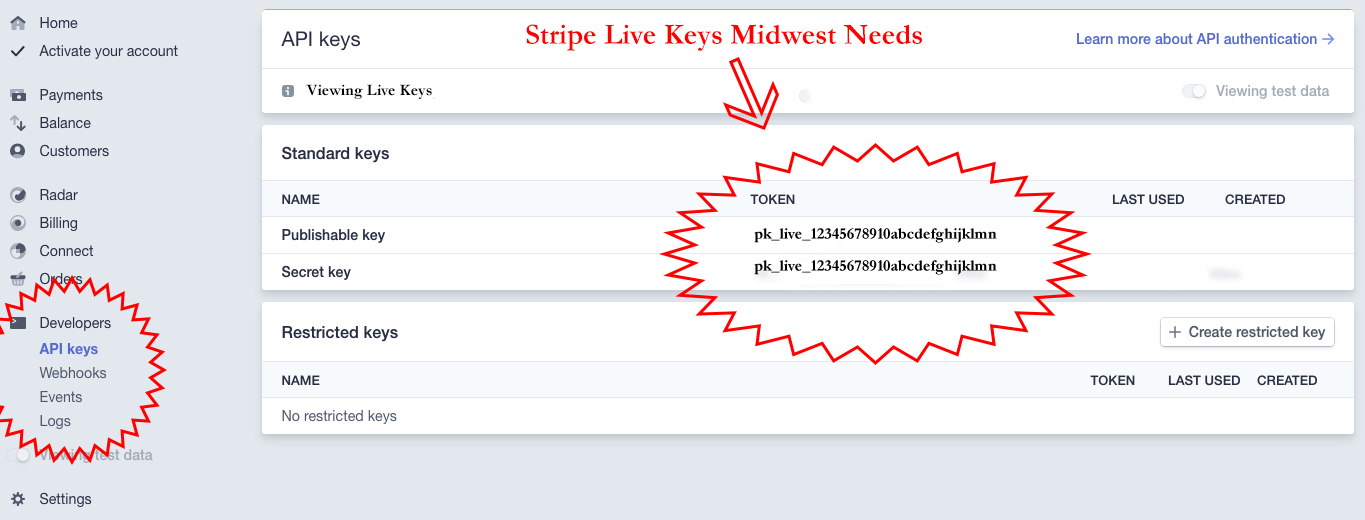 When using the EzEngraver website, we process credit cards securely using a website called stripe. Please visit their website (https://dashboard.stripe.com/register) and sign up for an account. Once you have completed your activation you will need to provide the following LIVE keys to Midwest. Email to mwengr@aol.com  subject: stripe set up*Midwest Engraving does not manage or view your stripe account. You will work directly with stripe.com  Stripe Live Keys:Publishable Key: pk_live_Stripe Live Keys: Secret Key: pk_live_Next StepWe look forward to helping you with your engraved brick fundraiser! Once we receive this information from you, we will start building your site! This process goes pretty quick and your website will be live soon. Within a few days, Midwest will be sending over your unique website URL (if you have a website URL you like please provide here: __________), admin login and password. We also provide a document on how to work the backend of the website (it is very simple & easy might I must note). Keep this on hand for when you receive your first order! Please direct all website questions to Emily Peace at 330-334-1988. All other brick questions can be answered directly with Linda at 330-334-2572.  Next StepWe look forward to helping you with your engraved brick fundraiser! Once we receive this information from you, we will start building your site! This process goes pretty quick and your website will be live soon. Within a few days, Midwest will be sending over your unique website URL (if you have a website URL you like please provide here: __________), admin login and password. We also provide a document on how to work the backend of the website (it is very simple & easy might I must note). Keep this on hand for when you receive your first order! Please direct all website questions to Emily Peace at 330-334-1988. All other brick questions can be answered directly with Linda at 330-334-2572.  